ПОСТАНОВЛЕНИЕ                                                                   JОП« 15» июня 2022 г.                                                                           № 8О внесении изменений и дополнений в постановление № 11 от 30.06.2021 г. «Об утверждении  административного регламента предоставления муниципальной услуги о даче письменных разъяснений налогоплательщикам и налоговым агентам по вопросам применения местных налогов и сборов»     В соответствии с  Федеральным законом от 30.12.2020 № 509-ФЗ «О внесении изменений в отдельные законодательные акты Российской Федерации», ч.4 ст.7 ФЗ «Об общих принципах организации местного самоуправления» постановляю:     1.Внести изменения и дополнения в постановление № 11 «Об утверждении предоставления муниципальной услуги о даче письменных разъяснений налогоплательщикам и налоговым агентам по вопросам применения местных налогов и сборов  », а именно:В Раздел II «Стандарт предоставления муниципальной услуги » п.п.2.6.8, п.п.2.6.9.      2. Данное Постановление вступает в силу со дня его официального опубликования.3. Контроль за исполнением постановления оставляю за собой.Глава Козульского сельского поселения                                       А. М. Ябыев              РЕСПУБЛИКА АЛТАЙ УСТЬ-КАНСКИЙ РАЙОНСЕЛЬСКАЯ АДМИНИСТРАЦИЯ КОЗУЛЬСКОГО СЕЛЬСКОГО ПОСЕЛЕНИЯ 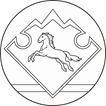 АЛТАЙ РЕСПУБЛИКАНЫНКАН-ООЗЫ АЙМАГЫНДА КОЗУЛЬ JУРТJЕЕЗЕЗИНИН JУРТАДМИНИСТРАЦИЯЗЫ 